Бекетов ауыл советы                                                           Администрация сельского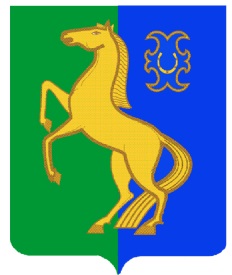 ауыл билəмəhе хакимиәте                                            поселения Бекетовский сельсоветмуниципаль районының                                                       муниципального районаЙəрмəĸəй  районы                                                              Ермекеевский районБашkортостан Республиĸаhы                                            Республики Башкортостан                         ҠАРАР                                                                  ПОСТАНОВЛЕНИЕ                      07  март  2023 й.	                      № 5                         07 марта  2023 г.О присвоении адресаРуководствуясь Федеральным законом от 06.10.2003г. № 131-ФЗ «Об общих принципах организации  местного самоуправления  в Российской Федерации», Федеральным законом  от 28.12.2003г. № 443-ФЗ «О федеральной  информационной адресной системе и о внесении изменений в Федеральный  закон  «Об общих принципах организации местного самоуправления в Российской Федерации», Правилами присвоения, изменения и аннулирования адресов, утвержденными Постановлением Правительства Российской Федерации от 19.11.2014г. № 1221,       ПОСТАНОВЛЯЮ:1. Присвоить следующий  адрес:-  земельному  участку с кадастровым номером 02:23:190201:501:ЗУ1  присвоить адрес: Российская Федерация, Республика Башкортостан,  Ермекеевский район, сельское поселение Бекетовский сельсовет, село Бекетово, улица Центральная,  земельный участок 13А;-  земельному  участку с кадастровым номером 02:23:190201:501:ЗУ2  присвоить адрес: Российская Федерация, Республика Башкортостан,  Ермекеевский район, сельское поселение Бекетовский сельсовет, село Бекетово, улица Центральная, земельный участок 13Б;-  земельному  участку с кадастровым номером 02:23:190201:501:ЗУ3  присвоить адрес: Российская Федерация, Республика Башкортостан,  Ермекеевский район, сельское поселение Бекетовский сельсовет, село Бекетово, улица Центральная, земельный участок 13В;-  земельному  участку с кадастровым номером 02:23:190201:501:ЗУ4  присвоить адрес: Российская Федерация, Республика Башкортостан,  Ермекеевский район, сельское поселение Бекетовский сельсовет, село Бекетово, улица Центральная, земельный участок 13Г.    	2. Контроль за исполнением настоящего постановления оставляю за собой.Глава сельского поселенияБекетовский сельсовет                                                                    З.З. Исламова 